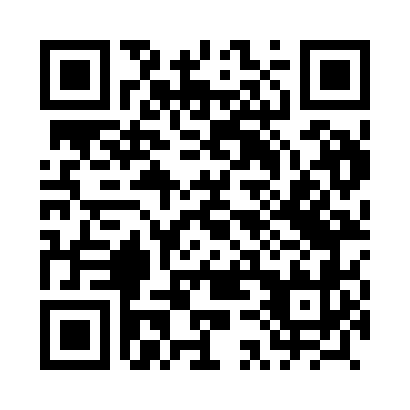 Prayer times for Grzedna, PolandWed 1 May 2024 - Fri 31 May 2024High Latitude Method: Angle Based RulePrayer Calculation Method: Muslim World LeagueAsar Calculation Method: HanafiPrayer times provided by https://www.salahtimes.comDateDayFajrSunriseDhuhrAsrMaghribIsha1Wed3:015:2912:546:018:2010:372Thu2:575:2712:546:028:2110:403Fri2:545:2512:546:038:2310:434Sat2:505:2312:546:048:2510:465Sun2:465:2112:536:058:2610:496Mon2:435:2012:536:068:2810:537Tue2:395:1812:536:078:2910:568Wed2:395:1612:536:088:3110:599Thu2:385:1512:536:088:3311:0010Fri2:375:1312:536:098:3411:0111Sat2:375:1112:536:108:3611:0212Sun2:365:1012:536:118:3711:0213Mon2:355:0812:536:128:3911:0314Tue2:355:0712:536:138:4011:0415Wed2:345:0512:536:148:4211:0416Thu2:345:0412:536:158:4311:0517Fri2:335:0312:536:168:4511:0618Sat2:335:0112:536:168:4611:0619Sun2:325:0012:536:178:4711:0720Mon2:324:5912:536:188:4911:0821Tue2:314:5712:536:198:5011:0822Wed2:314:5612:536:208:5211:0923Thu2:304:5512:546:208:5311:0924Fri2:304:5412:546:218:5411:1025Sat2:304:5312:546:228:5511:1126Sun2:294:5212:546:238:5711:1127Mon2:294:5112:546:238:5811:1228Tue2:284:5012:546:248:5911:1229Wed2:284:4912:546:259:0011:1330Thu2:284:4812:546:269:0111:1431Fri2:284:4712:556:269:0311:14